Shift Allowance Form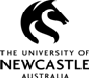 
Staff Members Digital Signature	Managers Digital SignatureDay of the weekDateStart TimeBreakFinish TimeHours Worked